АДМИНИСТРАТИВНАЯ ПРОЦЕДУРА № 3.1Выдача разрешительной документации на проектирование, возведение, реконструкцию, реставрацию, благоустройство объекта, снос, выдача решения о внесении изменений в разрешительную документацию***** Предоставляется заявителем по запросу местного исполнительного комитета в случае принятия решения, не связанного с отказом в осуществлении административной процедуры.Документы и (или) сведения, представляемые гражданином для осуществления административной процедурызаявлениедокумент, подтверждающий государственную регистрацию юридического лица или индивидуального предпринимателядекларация о намеренияхРазмер платы, взимаемой при осуществлении административной процедурыплата за услугиМаксимальный срок осуществления административной процедуры1 месяц со дня оплаты работ по договору подрядаСрок действия справки, другого документа (решения), выдаваемых (принимаемого) при осуществлении административной процедуры 	до приемки объекта в эксплуатациюК сведению граждан!С вопросами по осуществлению данной административной процедурыВы можете обратиться:•  в службу «Одно окно» райисполкома: г. Осиповичи, ул.Сумченко, 33, тел. (802235) 66191, 56998, 56614, 27786, 142Режим работы: понедельник с 8.00 до 20.00вторник-пятница с 8.00 до 17.00К сведению граждан!С вопросами по осуществлению данной административной процедурыВы можете обратиться:•  в службу «Одно окно» райисполкома: г. Осиповичи, ул.Сумченко, 33, тел. (802235) 66191, 56998, 56614, 27786, 142Режим работы: понедельник с 8.00 до 20.00вторник-пятница с 8.00 до 17.00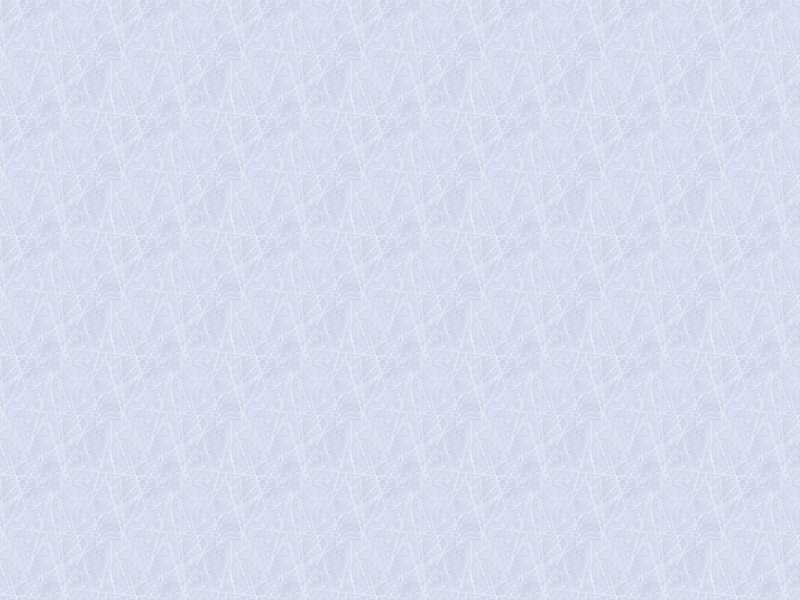 